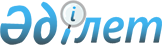 Павлодар облыстық мәслихатының "2021 - 2023 жылдарға арналған облыстық бюджет туралы" 2020 жылғы 11 желтоқсандағы № 534/44 шешіміне өзгерістер енгізу туралыПавлодар облыстық мәслихатының 2021 жылғы 8 маусымдағы № 42/4 шешімі. Қазақстан Республикасының Әділет министрлігінде 2021 жылғы 14 маусымда № 23009 болып тіркелді
      Павлодар облыстық мәслихаты ШЕШТІ:
      1. Павлодар облыстық мәслихатының "2021-2023 жылдарға арналған облыстық бюджет туралы" 2020 жылғы 11 желтоқсандағы № 534/44 шешіміне (Нормативтік құқықтық актілерді мемлекеттік тіркеу тізілімінде № 7101 болып тіркелген) келесі өзгерістер енгізілсін: 
      1) көрсетілген шешімнің 1-тармағы келесі редакцияда жазылсын:
      "1. 2021-2023 жылдарға арналған облыстық бюджет тиісінше 1, 2 және 3-қосымшаларға сәйкес, соның ішінде 2021 жылға арналған келесі көлемдерде бекітілсін:
      1) кірістер – 336790368 мың теңге, соның ішінде:
      салықтық түсімдер – 46711889 мың теңге; 
      салықтық емес түсімдер – 2876611 мың теңге;
      негізгі капиталды сатудан түсетін түсімдер – нөлге тең;
      трансферттер түсімі – 287201868 мың теңге;
      2) шығындар – 341744904 мың теңге; 
      3) таза бюджеттік кредиттеу – 4062588 мың теңге, соның ішінде:
      бюджеттік кредиттер – 11657435 мың теңге;
      бюджеттік кредиттерді өтеу – 7594847 мың теңге;
      4) қаржы активтерімен операциялар бойынша сальдо – 279157 мың теңге, соның ішінде:
      қаржы активтерін сатып алу – 282157 мың теңге;
      мемлекеттің қаржы активтерін сатудан түсетін түсімдер – 3000 мың теңге;
      5) бюджет тапшылығы (профициті) – -9296281 мың теңге;
      6) бюджет тапшылығын қаржыландыру (профицитін пайдалану) – 9296281 мың теңге.";
      2) көрсетілген шешімнің 7-тармағы келесі редакцияда жазылсын:
      "7. 2021 жылға арналған облыстық бюджетте аудандық (облыстық маңызы бар қалалар) бюджеттеріне нысаналы ағымдағы трансферттер келесі мөлшерлерде қарастырылғаны ескерілсін:
      347932 мың теңге – Нәтижелі жұмыспен қамтуды және жаппай кәсіпкерлікті дамытудың 2017-2021 жылдарға арналған "Еңбек" мемлекеттік бағдарламасының шеңберінде еңбек нарығын дамытуға бағытталған іс-шараларды іске асыруға;
      86262 мың теңге – мүгедек балаларға арнаулы әлеуметтік қызметтер көрсетуге;
      2382773 мың теңге – көлік инфрақұрылымының басым жобаларын қаржыландыруға; 
      1132895 мың теңге – аудандық маңызы бар автомобиль жолдарына және елді мекендердің көшелеріне күрделі, орташа және ағымдағы жөндеу жүргізуге;
      1489728 мың теңге – коммуналдық шаруашылық саласындағы іс-шараларды өткізуге;
      149044 мың теңге – "Ауыл-Ел бесігі" жобасы шеңберінде ауылдық елді мекендердегі әлеуметтік және инженерлік инфрақұрылым бойынша іс-шараларды іске асыруға;
      249324 мың теңге – шағын және орта бизнес субъектілерінің салықтық жүктемесін төмендетуге байланысты шығыстарды өтеуге."; 
      3) көрсетілген шешімнің 8-тармағы келесі редакцияда жазылсын:
      "8. 2021 жылға арналған облыстық бюджетте аудандық (облыстық маңызы бар қалалар) бюджеттеріне нысаналы даму трансферттері келесі мөлшерлерде қарастырылғаны ескерілсін:
      219574 мың теңге – коммуналдық шаруашылықты дамытуға;
      435987 мың теңге – инженерлік-коммуникациялық инфрақұрылымды дамытуға немесе жайластыруға;
      3840313 мың теңге – коммуналдық тұрғын үй қорының тұрғын үйлерін салуға немесе реконструкциялауға;
      2405671 мың теңге – ауылдық елді мекендерде сумен жабдықтау жүйесін дамытуға;
      2224713 мың теңге – сумен жабдықтау және су бұру жүйесін дамытуға;
      2592175 мың теңге – жылу-энергетикалық жүйені дамытуға;
      646819 мың теңге – Өңірлерді дамытудың 2025 жылға дейінгі мемлекеттік бағдарламасы шеңберінде инженерлік инфрақұрылымды дамытуға;
      51813 мың теңге – "Ауыл-Ел бесігі" жобасы шеңберінде ауылдық елді мекендердегі әлеуметтік және инженерлік инфрақұрылымдарды дамытуға;
      428194 мың теңге – моноқалаларда бюджеттік инвестициялық жобаларды іске асыруға;
      311061 мың теңге – "Бизнестің жол картасы-2025" бизнесті қолдау мен дамытудың мемлекеттік бағдарламасы шеңберінде индустриялық инфрақұрылымды дамытуға.";
      4) көрсетілген шешімнің 9-тармағы келесі редакцияда жазылсын:
      "9. Аудандық (облыстық маңызы бар қалалар) бюджеттеріне облыстық бағдарламалар бойынша берілетін жоғары тұрған бюджеттен ағымдағы нысаналы трансферттердің көлемі 2021 жылға келесі мөлшерлерде белгіленсін:
      554138 мың теңге – мемлекеттік ұйымдардың: стационарлық және жартылай стационарлық үлгідегі медициналық-әлеуметтік мекемелердің, үйде қызмет көрсету, уақытша болу ұйымдарының, халықты жұмыспен қамту орталықтары жұмыскерлерінің жалақысын көтеруге;
      440777 мың теңге – мемлекеттік мәдениет ұйымдарының және архив мекемелерінің басқарушы және негізгі персоналына мәдениет ұйымдарындағы және архив мекемелеріндегі ерекше еңбек жағдайлары үшін лауазымдық айлықақысына қосымша ақылар белгілеуге;
      2614321 мың теңге – мемлекеттік атаулы әлеуметтік көмекті төлеуге;
      234392 мың теңге – үкіметтік емес ұйымдарда мемлекеттік әлеуметтік тапсырысты орналастыруға;
      618701 мың теңге – мүгедектердің құқықтарын қамтамасыз етуге және өмір сүру сапасын жақсартуға;
      32933 мың теңге – мүгедектерді жұмысқа орналастыру үшін арнайы жұмыс орындарын құруға жұмыс берушінің шығындарын субсидиялауға;
      3589797 мың теңге – Нәтижелі жұмыспен қамтуды және жаппай кәсіпкерлікті дамытудың 2017-2021 жылдарға арналған "Еңбек" мемлекеттік бағдарламасының шеңберінде еңбек нарығын дамытуға бағытталған іс-шараларды іске асыруға;
      2920050 мың теңге – көлiк инфрақұрылымының басым жобаларын қаржыландыруға;
      2671010 мың теңге – халықтың әлеуметтік жағынан әлсіз топтарына және (немесе) аз қамтылған көпбалалы отбасыларға коммуналдық тұрғын үй қорының тұрғынжайын сатып алуға;
      2708849 мың теңге – "Ауыл-Ел бесігі" жобасы шеңберінде ауылдық елді мекендердегі әлеуметтік және инженерлік инфрақұрылым бойынша іс-шараларды іске асыруға.";
      5) көрсетілген шешімнің 10-тармағы келесі редакцияда жазылсын:
      "10. Аудандық (облыстық маңызы бар қала) бюджеттеріне облыстық бағдарламалар бойынша берілетін жоғары тұрған бюджеттен нысаналы даму трансферттерінің көлемі 2021 жылға келесі мөлшерлерде белгіленсін: 
      565134 мың теңге – "Ауыл-Ел бесігі" жобасы шеңберінде ауылдық елді мекендердегі әлеуметтік және инженерлік инфрақұрылымдарды дамытуға; 
      8655762 мың теңге – ауылдық елді мекендерде сумен жабдықтау жүйесін дамытуға;
      6954404 мың теңге – сумен жабдықтау және су бұру жүйесін дамытуға;
      800000 мың теңге – коммуналдық тұрғын үй қорының тұрғын үйін салуға немесе реконструкциялауға;
      2089057 мың теңге – инженерлік-коммуникациялық инфрақұрылымды дамытуға немесе жайластыруға;
      3421784 мың теңге – Өңірлерді дамытудың 2025 жылға дейінгі мемлекеттік бағдарламасы шеңберінде инженерлік инфрақұрылымды дамытуға; 
      1877421 мың теңге – моноқалаларда бюджеттік инвестициялық жобаларды іске асыруға;
      1244105 мың теңге – "Бизнестің жол картасы-2025" бизнесті қолдау мен дамытудың мемлекеттік бағдарламасы шеңберінде индустриялық инфрақұрылымды дамытуға;
      538299 мың теңге – Жұмыспен қамтудың 2020 – 2021 жылдарға арналған жол картасы шеңберінде объектілерді салу немесе реконструкциялау жөніндегі іс-шараларды іске асыруға.";
      6) көрсетілген шешімнің 11-тармағы келесі редакцияда жазылсын:
      "11. 2021 жылға арналған облыстық бюджетте аудандық (облыстық маңызы бар қалалар) бюджеттеріне кредит беру келесі мөлшерлерде көзделсін:
      1597058 мың теңге – мамандарды әлеуметтік қолдау шараларын іске асыру үшін;
      5835467 мың теңге – тұрғын үй жобалауға немесе салуға;
      877557 мың теңге – 2020-2021 жылдарға арналған Жұмыспен қамту жол картасының шеңберінде шараларды қаржыландыру үшін;
      69278 мың теңге – кондоминиум объектілерінің ортақ мүлкіне күрделі жөндеу жүргізуге.";
      7) көрсетілген шешімнің 1, 2-қосымшалары осы шешімнің 1, 2-қосымшаларына сәйкес жаңа редакцияда жазылсын.
      2. Осы шешім 2021 жылғы 1 қаңтардан бастап қолданысқа енгізіледі. 2021 жылға арналған облыстық бюджет
(өзгерістермен) 2022 жылға арналған облыстық бюджет
(өзгерістермен)
					© 2012. Қазақстан Республикасы Әділет министрлігінің «Қазақстан Республикасының Заңнама және құқықтық ақпарат институты» ШЖҚ РМК
				
      Павлодар облыстық мәслихатының сессия төрағасы 

В. Соломкин

      Павлодар облыстық мәслихатының хатшысы 

Е. Айткенов
Павлодар облыстық
мәслихатының
2021 жылғы 8 маусымдағы
№ 42/4 шешіміне
1-қосымшаПавлодар облыстық
мәслихатының
2020 жылғы 11 желтоқсандағы
№ 534/44 шешiмiне
1-қосымша
Санаты
Санаты
Санаты
Санаты
Сомасы (мың теңге)
Сыныбы
Сыныбы
Сыныбы
Сомасы (мың теңге)
Кіші сыныбы
Кіші сыныбы
Сомасы (мың теңге)
Атауы
Сомасы (мың теңге)
1
2
3
4
5
1. Кірістер
336 790 368
1
Салықтық түсiмдер
46 711 889
01
 Табыс салығы
16 448 095
1
Корпоративтік табыс салығы
868 412
2
Жеке табыс салығы
15 579 683
03
Әлеуметтік салық
12 642 339
1
Әлеуметтік салық
12 642 339
05
Тауарларға, жұмыстарға және қызметтерге салынатын iшкi салықтар
17 621 455
3
Табиғи және басқа да ресурстарды пайдаланғаны үшiн түсетiн түсiмдер
17 573 765
4
Кәсiпкерлiк және кәсiби қызметтi жүргiзгенi үшiн алынатын алымдар
47 690
2
Салықтық емес түсiмдер
2 876 611
01
Мемлекеттік меншіктен түсетін кірістер
1 690 247
1
Мемлекеттiк кәсiпорындардың таза кiрiсi бөлiгiнiң түсiмдерi
5 664
4
Мемлекет меншігінде тұрған, заңды тұлғалардағы қатысу үлесіне кірістер
5 437
5
Мемлекет меншiгiндегi мүлiктi жалға беруден түсетiн кiрiстер
52 500
7
Мемлекеттiк бюджеттен берiлген кредиттер бойынша сыйақылар 
1 626 646
04
Мемлекеттік бюджеттен қаржыландырылатын, сондай-ақ Қазақстан Республикасы Ұлттық Банкінің бюджетінен (шығыстар сметасынан) қамтылатын және қаржыландырылатын мемлекеттік мекемелер салатын айыппұлдар, өсімпұлдар, санкциялар, өндіріп алулар
750 000
1
Мұнай секторы ұйымдарынан және Жәбірленушілерге өтемақы қорына түсетін түсімдерді қоспағанда, мемлекеттік бюджеттен қаржыландырылатын, сондай-ақ Қазақстан Республикасы Ұлттық Банкінің бюджетінен (шығыстар сметасынан) қамтылатын және қаржыландырылатын мемлекеттік мекемелер салатын айыппұлдар, өсімпұлдар, санкциялар, өндіріп алулар
750 000
06
Басқа да салықтық емес түсiмдер
436 364
1
Басқа да салықтық емес түсiмдер
436 364
4
Трансферттердiң түсiмдерi
287 201 868
01
Төмен тұрған мемлекеттiк басқару органдарынан трансферттер
120 303 403
2
Аудандық (облыстық маңызы бар қалалардың) бюджеттерден трансферттер
120 303 403
02
Мемлекеттiк басқарудың жоғары тұрған органдарынан түсетiн трансферттер
166 898 465
1
Республикалық бюджеттен түсетiн трансферттер
166 898 465
Функционалдық топ
Функционалдық топ
Функционалдық топ
Функционалдық топ
Функционалдық топ
Кіші функция Атауы
Кіші функция Атауы
Кіші функция Атауы
Кіші функция Атауы
Сомасы
Бюджеттiк бағдарламалардың әкiмшiсi
Бюджеттiк бағдарламалардың әкiмшiсi
Бюджеттiк бағдарламалардың әкiмшiсi
(мың теңге)
Бағдарлама
Бағдарлама
1
2
3
4
5
6
2. Шығындар
341 744 904
01
Жалпы сипаттағы мемлекеттiк қызметтер 
3 727 870
1
Мемлекеттiк басқарудың жалпы функцияларын орындайтын өкiлдi, атқарушы және басқа органдар
2 630 874
110
Облыс мәслихатының аппараты
62 483
001
Облыс мәслихатының қызметін қамтамасыз ету жөніндегі қызметтер
62 483
120
Облыс әкімінің аппараты
2 138 648
001
Облыс әкімінің қызметін қамтамасыз ету жөніндегі қызметтер
1 807 228
004
Мемлекеттік органның күрделі шығыстары
24 313
007
Ведомстволық бағыныстағы мемлекеттік мекемелер мен ұйымдардың күрделі шығыстары
16 362
009
Аудандық маңызы бар қалалардың, ауылдардың, кенттердің, ауылдық округтердің әкімдерін сайлауды қамтамасыз ету және өткізу
290 745
282
Облыстың тексеру комиссиясы
207 388
001
Облыстың тексеру комиссиясының қызметін қамтамасыз ету жөніндегі қызметтер
207 388
747
Облыстың ақпарат және қоғамдық даму басқармасы
222 355
075
Облыс Қазақстан халқы Ассамблеясының қызметін қамтамасыз ету
222 355
2
Қаржылық қызмет
401 377
257
Облыстың қаржы басқармасы
284 989
001
Жергілікті бюджетті атқару және коммуналдық меншікті басқару саласындағы мемлекеттік саясатты іске асыру жөніндегі қызметтер
266 155
009
Жекешелендіру, коммуналдық меншікті басқару, жекешелендіруден кейінгі қызмет және осыған байланысты дауларды реттеу
18 834
718
Облыстың мемлекеттік сатып алу басқармасы
116 388
001
Жергілікті деңгейде мемлекеттік сатып алуды басқару саласындағы мемлекеттік саясатты іске асыру жөніндегі қызметтер
116 388
5
Жоспарлау және статистикалық қызмет
378 403
258
Облыстың экономика және бюджеттік жоспарлау басқармасы
378 403
001
Экономикалық саясатты, мемлекеттік жоспарлау жүйесін қалыптастыру мен дамыту саласындағы мемлекеттік саясатты іске асыру жөніндегі қызметтер
367 163
005
Мемлекеттік органның күрделі шығыстары
9 840
061
Бюджеттік инвестициялар және мемлекеттік-жекешелік әріптестік, оның ішінде концессия мәселелері жөніндегі құжаттаманы сараптау және бағалау
1 400
9
Жалпы сипаттағы өзге де мемлекеттiк қызметтер
317 216
269
Облыстың дін істері басқармасы
109 418
001
Жергілікті деңгейде дін істер саласындағы мемлекеттік саясатты іске асыру жөніндегі қызметтер
57 574
005
Өңірде діни ахуалды зерделеу және талдау
51 844
700
Облыстың жер қойнауын пайдалану, қоршаған орта және су ресурстары басқармасы
207 798
001
Жергілікті деңгейде жер қойнауын пайдалану, қоршаған орта және су ресурстары саласындағы мемлекеттік саясатты іске асыру жөніндегі қызметтер
207 798
02
Қорғаныс
941 097
1
Әскери мұқтаждар
77 796
736
Облыстың жұмылдыру даярлығы және азаматтық қорғау басқармасы
77 796
003
Жалпыға бірдей әскери міндетті атқару шеңберіндегі іс-шаралар
68 816
007
Аумақтық қорғанысты дайындау және облыстық ауқымдағы аумақтық қорғанысы
8 980
1
2
3
4
5
6
2
Төтенше жағдайлар жөнiндегi жұмыстарды ұйымдастыру
863 301
271
Облыстың құрылыс басқармасы
15 580
002
Жұмылдыру дайындығы мен төтенше жағдайлардың объектілерін дамыту
15 580
287
Облыстық бюджеттен қаржыландырылатын табиғи және техногендік сипаттағы төтенше жағдайлар, азаматтық қорғаныс саласындағы уәкілетті органдардың аумақтық органы
662 046
002
Аумақтық органның және ведомстволық бағынысты мемлекеттік мекемелерінің күрделі шығыстары
625 206
004
Облыс ауқымдағы төтенше жағдайлардың алдын алу және оларды жою
36 840
736
Облыстың жұмылдыру даярлығы және азаматтық қорғау басқармасы
185 675
001
Жергілікті деңгейде жұмылдыру даярлығы және азаматтық қорғау саласындағы мемлекеттік саясатты іске асыру жөніндегі қызметтер
64 280
005
Облыстық ауқымдағы жұмылдыру дайындығы және жұмылдыру
92 440
009
Мемлекеттік органның күрделі шығыстары
4 052
032
Ведомстволық бағыныстағы мемлекеттік мекемелер мен ұйымдардың күрделі шығыстары
24 903
03
Қоғамдық тәртіп, қауіпсіздік, құқықтық, сот, қылмыстық-атқару қызметі
8 882 984
1
Құқық қорғау қызметi
8 882 984
252
Облыстық бюджеттен қаржыландырылатын атқарушы ішкі істер органы
8 882 984
001
Облыс аумағында қоғамдық тәртіпті және қауіпсіздікті сақтауды қамтамасыз ету саласындағы мемлекеттік саясатты іске асыру жөніндегі қызметтер
7 517 647
003
Қоғамдық тәртіпті қорғауға қатысатын азаматтарды көтермелеу 
6 900
006
Мемлекеттік органның күрделі шығыстары
1 358 437
04
Бiлiм беру
141 382 239
1
Мектепке дейiнгi тәрбие және оқыту
18 977 212
261
Облыстың білім басқармасы
18 207 070
081
Мектепке дейінгі тәрбиелеу және оқыту
2 033 212
200
Мектепке дейінгі тәрбие мен оқыту ұйымдарының қызметін қамтамасыз ету және оларда медициналық қызмет көрсетуді ұйымдастыру
93 053
202
Мектепке дейінгі білім беру ұйымдарында мемлекеттік білім беру тапсырысын іске асыруға
16 080 805
271
Облыстың құрылыс басқармасы
770 142
037
Мектепке дейiнгi тәрбие және оқыту объектілерін салу және реконструкциялау
770 142
2
Бастауыш, негізгі орта және жалпы орта білім беру
91 317 478
261
Облыстың білім басқармасы
84 448 638
003
Арнайы білім беретін оқу бағдарламалары бойынша жалпы білім беру
2 072 115
006
Мамандандырылған білім беру ұйымдарында дарынды балаларға жалпы білім беру
4 962 412
055
Балалар мен жасөспірімдерге қосымша білім беру
3 905 253
082
Мемлекеттік бастауыш, негізгі және жалпы орта білім беру ұйымдарында жалпы білім беру
49 904 971
083
Ауылдық жерлерде оқушыларды жақын жердегі мектепке дейін тегін алып баруды және одан алып қайтуды ұйымдастыру
203 860
203
Мемлекеттік орта білім беру ұйымдарында жан басына шаққандағы қаржыландыруды іске асыруға
23 400 027
271
Облыстың құрылыс басқармасы
2 036 687
069
Қосымша білім беру объектілерін салу және реконструкциялау
19 363
086
Бастауыш, негізгі орта және жалпы орта білім беру объектілерін салу және реконструкциялау
2 017 324
746
Облыстың туризмді және спортты дамыту жөніндегі басқармасы
4 832 153
006
Балалар мен жасөспірімдерге спорт бойынша қосымша білім беру
4 059 830
1
2
3
4
5
6
007
Мамандандырылған бiлiм беру ұйымдарында спорттағы дарынды балаларға жалпы бiлiм беру
772 323
4
Техникалық және кәсіптік, орта білімнен кейінгі білім беру
11 890 993
253
Облыстың денсаулық сақтау басқармасы
499 413
043
Техникалық және кәсіптік, орта білімнен кейінгі білім беру ұйымдарында мамандар даярлау
499 413
261
Облыстың білім басқармасы
9 402 338
024
Техникалық және кәсіптік білім беру ұйымдарында мамандар даярлау
9 317 038
025
Орта білімнен кейінгі білім беру ұйымдарында мамандар даярлау
85 300
271
Облыстың құрылыс басқармасы
1 989 242
099
Техникалық және кәсіптік, орта білімнен кейінгі білім беру объектілерін салу және реконструкциялау
1 989 242
5
Мамандарды қайта даярлау және біліктіліктерін арттыру
2 607 597
120
Облыс әкімінің аппараты
1 986
019
Сайлау процесіне қатысушыларды оқыту
1 986
253
Облыстың денсаулық сақтау басқармасы
210 147
003
Кадрлардың біліктілігін арттыру және оларды қайта даярлау
210 147
261
Облыстың білім басқармасы
2 395 464
052
Нәтижелі жұмыспен қамтуды және жаппай кәсіпкерлікті дамытудың 2017 – 2021 жылдарға арналған "Еңбек" мемлекеттік бағдарламасы шеңберінде кадрлардың біліктілігін арттыру, даярлау және қайта даярлау
2 395 464
6
Жоғары және жоғары оқу орнынан кейін бiлiм беру
420 364
253
Облыстың денсаулық сақтау басқармасы
327 657
057
Жоғары, жоғары оқу орнынан кейінгі білімі бар мамандар даярлау және білім алушыларға әлеуметтік қолдау көрсету
327 657
261
Облыстың білім басқармасы
92 707
057
Жоғары, жоғары оқу орнынан кейінгі білімі бар мамандар даярлау және білім алушыларға әлеуметтік қолдау көрсету
92 707
9
Бiлiм беру саласындағы өзге де қызметтер
16 168 595
261
Облыстың білім басқармасы
16 168 595
001
Жергілікті деңгейде білім беру саласындағы мемлекеттік саясатты іске асыру жөніндегі қызметтер
958 452
004
Мемлекеттік білім беру ұйымдарында білім беру жүйесін ақпараттандыру
61 425
005
Мемлекеттік білім беру ұйымдар үшін оқулықтар мен оқу-әдiстемелiк кешендерді сатып алу және жеткізу
884 965
007
Облыстық, аудандық (қалалық) ауқымдардағы мектеп олимпиадаларын, мектептен тыс іс-шараларды және конкурстар өткізу
258 382
011
Балалар мен жасөспірімдердің психикалық денсаулығын зерттеу және халыққа психологиялық-медициналық-педагогикалық консультациялық көмек көрсету
363 040
019
Мемлекеттік білім беру мекемелеріне жұмыстағы жоғары көрсеткіштері үшін гранттар беру
34 000
029
Білім беру жүйесін әдістемелік және қаржылық сүйемелдеу
1 202 234
067
Ведомстволық бағыныстағы мемлекеттік мекемелер мен ұйымдардың күрделі шығыстары
11 935 098
080
Нұрсұлтан Назарбаев Қорының "EL UMITI" таланттарын анықтау және қолдау бастамасын іске асыру
77 000
086
Жетім баланы (жетім балаларды) және ата-анасының қамқорлығынсыз қалған баланы (балаларды) асырап алғаны үшін Қазақстан азаматтарына біржолғы ақша қаражатын төлеуге арналған төлемдер
7 633
087
Жетім баланы (жетім балаларды) және ата-аналарының қамқорынсыз қалған баланы (балаларды) күтіп-ұстауға қамқоршыларға (қорғаншыларға) ай сайынға ақшалай қаражат төлемі
386 366
1
2
3
4
5
6
05
Денсаулық сақтау
10 356 058
2
Халықтың денсаулығын қорғау
4 665 410
253
Облыстың денсаулық сақтау басқармасы
2 725 927
006
Ана мен баланы қорғау жөніндегі көрсетілетін қызметтер
211 748
007
Салауатты өмір салтын насихаттау
23 917
041
Облыстардың жергілікті өкілдік органдарының шешімі бойынша тегін медициналық көмектің кепілдік берілген көлемімен қосымша қамтамасыз ету
962 979
042
Медициналық ұйымның сот шешімі негізінде жүзеге асырылатын жыныстық құмарлықты төмендетуге арналған іс-шараларды жүргізу
747
050
Қаржы лизингі шарттарында сатып алынған санитариялық көлік және сервистік қызмет көрсетуді талап ететін медициналық бұйымдар бойынша лизинг төлемдерін өтеу
1 526 536
271
Облыстың құрылыс басқармасы
1 939 483
038
Деңсаулық сақтау объектілерін салу және реконструкциялау
1 939 483
3
Мамандандырылған медициналық көмек
1 476 529
253
Облыстың денсаулық сақтау басқармасы
1 476 529
027
Халыққа иммундық профилактика жүргізу үшін вакциналарды және басқа медициналық иммундық биологиялық препараттарды орталықтандырылған сатып алу және сақтау
1 476 529
5
Медициналық көмектiң басқа түрлерi
93 703
253
Облыстың денсаулық сақтау басқармасы
93 703
029
Облыстық арнайы медициналық жабдықтау базалары
93 703
9
Денсаулық сақтау саласындағы өзге де қызметтер
4 120 416
253
Облыстың денсаулық сақтау басқармасы
4 120 416
001
Жергілікті деңгейде денсаулық сақтау саласындағы мемлекеттік саясатты іске асыру жөніндегі қызметтер
282 330
008
Қазақстан Республикасында ЖИТС профилактикасы және оған қарсы күрес жөніндегі іс-шараларды іске асыру
210 826
016
Азаматтарды елді мекеннен тыс жерлерде емделу үшін тегін және жеңілдетілген жол жүрумен қамтамасыз ету
8 845
018
Денсаулық сақтау саласындағы ақпараттық талдамалық қызметтер
21 922
033
Медициналық денсаулық сақтау ұйымдарының күрделі шығыстары
2 589 493
052
COVID-19 коронавирустық инфекциясының таралуының алдын алуға бағытталған күрделі шығыстар
1 007 000
06
Әлеуметтiк көмек және әлеуметтiк қамсыздандыру
15 291 969
1
Әлеуметтiк қамсыздандыру
5 355 104
256
Облыстың жұмыспен қамтуды үйлестіру және әлеуметтік бағдарламалар басқармасы
4 024 430
002
Жалпы үлгідегі медициналық-әлеуметтік мекемелерде (ұйымдарда), арнаулы әлеуметтік қызметтер көрсету орталықтарында, әлеуметтік қызмет көрсету орталықтарында қарттар мен мүгедектерге арнаулы әлеуметтік қызметтер көрсету
1 043 055
012
Тірек-қозғалу аппаратының қызметі бұзылған балаларға арналған мемлекеттік медициналық-әлеуметтік мекемелерде (ұйымдарда), арнаулы әлеуметтік қызметтер көрсету орталықтарында, әлеуметтік қызмет көрсету орталықтарында мүгедек балалар үшін арнаулы әлеуметтік қызметтер көрсету
341 880
013
Психоневрологиялық медициналық-әлеуметтік мекемелерде (ұйымдарда), арнаулы әлеуметтік қызметтер көрсету орталықтарында, әлеуметтік қызмет көрсету орталықтарында психоневрологиялық аурулармен ауыратын мүгедектер үшін арнаулы әлеуметтік қызметтер көрсету
2 055 076
014
Оңалту орталықтарында қарттарға, мүгедектерге, оның ішінде мүгедек балаларға арнаулы әлеуметтік қызметтер көрсету
278 550
1
2
3
4
5
6
015
Балалар психоневрологиялық медициналық-әлеуметтік мекемелерінде (ұйымдарда), арнаулы әлеуметтік қызметтер көрсету орталықтарында, әлеуметтік қызмет көрсету орталықтарында психоневрологиялық патологиялары бар мүгедек балалар үшін арнаулы әлеуметтік қызметтер көрсету
305 869
261
Облыстың білім басқармасы
1 282 222
015
Жетiм балаларды, ата-анасының қамқорлығынсыз қалған балаларды әлеуметтік қамсыздандыру
1 117 141
092
Патронат тәрбиешілерге берілген баланы (балаларды) асырап бағу
165 081
271
Облыстың құрылыс басқармасы
48 452
039
Әлеуметтік қамтамасыз ету объектілерін салу және реконструкциялау
48 452
2
Әлеуметтiк көмек
1 244 062
256
Облыстың жұмыспен қамтуды үйлестіру және әлеуметтік бағдарламалар басқармасы
1 244 062
003
Мүгедектерге әлеуметтік қолдау
1 244 062
9
Әлеуметтiк көмек және әлеуметтiк қамтамасыз ету салаларындағы өзге де қызметтер
8 692 803
256
Облыстың жұмыспен қамтуды үйлестіру және әлеуметтік бағдарламалар басқармасы
8 561 451
001
Жергілікті деңгейде жұмыспен қамтуды қамтамасыз ету және халық үшін әлеуметтік бағдарламаларды іске асыру саласында мемлекеттік саясатты іске асыру жөніндегі қызметтер
246 553
007
Мемлекеттік органның күрделі шығыстары
45
011
Жәрдемақыларды және басқа да әлеуметтік төлемдерді есептеу, төлеу мен жеткізу бойынша қызметтерге ақы төлеу
420
044
Жергілікті деңгейде көші-қон іс-шараларын іске асыру
11 888
046
Қазақстан Республикасында мүгедектердің құқықтарын қамтамасыз етуге және өмір сүру сапасын жақсарту
1 592
053
Кохлеарлық импланттарға дәлдеп сөйлеу процессорларын ауыстыру және келтіру бойынша қызмет көрсету
50 050
067
Ведомстволық бағыныстағы мемлекеттік мекемелер мен ұйымдардың күрделі шығыстары
172 427
113
Төменгі тұрған бюджеттерге берілетін нысаналы ағымдағы трансферттер
8 078 476
297
Облыстың еңбек басқармасы
131 352
001
Жергілікті деңгейде еңбек қатынастарын реттеу саласында мемлекеттік саясатты іске асыру бойынша қызметтер 
131 352
07
Тұрғын үй-коммуналдық шаруашылық
19 797 197
2
Коммуналдық шаруашылық
19 194 887
271
Облыстың құрылыс басқармасы
56 062
030
Коммуналдық шаруашылығын дамыту
56 062
279
Облыстың энергетика және тұрғын үй-коммуналдық шаруашылық басқармасы
19 138 825
001
Жергілікті деңгейде энергетика және тұрғын үй-коммуналдық шаруашылық саласындағы мемлекеттік саясатты іске асыру жөніндегі қызметтер
324 574
032
Ауыз сумен жабдықтаудың баламасыз көздерi болып табылатын сумен жабдықтаудың аса маңызды топтық және жергілікті жүйелерiнен ауыз су беру жөніндегі қызметтердің құнын субсидиялау 
230 648
113
Төменгі тұрған бюджеттерге берілетін нысаналы ағымдағы трансферттер
1 489 728
114
Төменгі тұрған бюджеттерге берілетін нысаналы даму трансферттері
17 093 875
3
Елді-мекендерді көркейту
602 310
1
2
3
4
5
6
700
Облыстың жер қойнауын пайдалану, қоршаған орта және су ресурстары басқармасы
602 310
041
Профилактикалық дезинсекция мен дератизация жүргізу
602 310
08
Мәдениет, спорт, туризм және ақпараттық кеңістiк
9 439 299
1
Мәдениет саласындағы қызмет
1 798 940
271
Облыстың құрылыс басқармасы
13 501
016
Мәдениет объектілерін дамыту
13 501
748
Облыстың мәдениет, тілдерді дамыту және архив ісі басқармасы
1 785 439
005
Мәдени-демалыс жұмысын қолдау
377 712
007
Тарихи-мәдени мұраны сақтауды және оған қолжетімділікті қамтамасыз ету
504 171
008
Театр және музыка өнерін қолдау
903 556
2
Спорт
4 446 529
271
Облыстың құрылыс басқармасы
48 177
017
Cпорт объектілерін дамыту
48 177
746
Облыстың туризмді және спортты дамыту жөніндегі басқармасы
4 398 352
001
Жергілікті деңгейде туризм және спорт саласында мемлекеттік саясатты іске асыру жөніндегі қызметтер
132 954
002
Облыстық деңгейде спорт жарыстарын өткізу
95 278
003
Әр түрлі спорт түрлері бойынша облыстың құрама командаларының мүшелерін дайындау және республикалық және халықаралық спорт жарыстарына қатысу
3 920 976
032
Ведомстволық бағыныстағы мемлекеттік мекемелер мен ұйымдардың күрделі шығыстары
176 860
113
Төменгі тұрған бюджеттерге берілетін нысаналы ағымдағы трансферттер
72 284
3
Ақпараттық кеңiстiк
1 697 683
743
Облыстың цифрлық технологиялар басқармасы
335 419
001
Жергілікті деңгейде ақпараттандыру, мемлекеттік қызметтер көрсету, жобалық басқару жөніндегі мемлекеттік саясатты іске асыру жөніндегі қызметтер
335 419
747
Облыстың ақпарат және қоғамдық даму басқармасы
811 430
007
Мемлекеттік ақпараттық саясат жүргізу жөніндегі қызметтер
811 430
748
Облыстың мәдениет, тілдерді дамыту және архив ісі басқармасы
550 834
002
Мемлекеттiк тiлдi және Қазақстан халқының басқа да тiлдерін дамыту
50 595
009
Облыстық кiтапханалардың жұмыс iстеуiн қамтамасыз ету
178 810
010
Архив қорының сақталуын қамтамасыз ету
321 429
4
Туризм
42 775
746
Облыстың туризмді және спортты дамыту жөніндегі басқармасы
42 775
008
Туристік қызметті реттеу
42 775
9
Мәдениет, спорт, туризм және ақпараттық кеңiстiктi ұйымдастыру жөнiндегi өзге де қызметтер
1 453 372
747
Облыстың ақпарат және қоғамдық даму басқармасы
509 253
001
Жергілікті деңгейде ішкі, жастар саясаты мемлекеттік саясатты іске асыру жөніндегі қызметтер 
242 015
003
Жастар саясаты саласында іс-шараларды іске асыру
263 675
032
Ведомстволық бағыныстағы мемлекеттік мекемелерінің және ұйымдарының күрделі шығыстары
3 563
748
Облыстың мәдениет, тілдерді дамыту және архив ісі басқармасы
944 119
001
Жергiлiктi деңгейде мәдениет, тілдерді дамыту және архив ісі саласындағы мемлекеттік саясатты іске асыру жөніндегі қызметтер
202 118
003
Мемлекеттік органның күрделі шығыстары
9 888
1
2
3
4
5
6
032
Ведомстволық бағыныстағы мемлекеттік мекемелер мен ұйымдардың күрделі шығыстары
32 280
113
Төменгі тұрған бюджеттерге берілетін нысаналы ағымдағы трансферттер
699 833
09
Отын-энергетика кешенi және жер қойнауын пайдалану
73 192
1
Отын және энергетика
73 192
700
Облыстың жер қойнауын пайдалану, қоршаған орта және су ресурстары басқармасы
73 192
081
Елді мекендерді шаруашылық-ауыз сумен жабдықтау үшін жерасты суларына іздестіру-барлау жұмыстарын ұйымдастыру және жүргізу
73 192
10
Ауыл, су, орман, балық шаруашылығы, ерекше қорғалатын табиғи аумақтар, қоршаған ортаны және жануарлар дүниесін қорғау, жер қатынастары
32 117 391
1
Ауыл шаруашылығы
29 210 217
255
Облыстың ауыл шаруашылығы басқармасы
28 049 960
001
Жергілікті деңгейде ауыл шаруашылығы саласындағы мемлекеттік саясатты іске асыру жөніндегі қызметтер
262 878
002
Тұқым шаруашылығын дамытуды субсидиялау
1 336 785
008
Cаны зиян тигізудің экономикалық шегінен жоғары зиянды және аса қауіпті зиянды организмдерге, карантинді объектілерге қарсы өңдеулер жүргізуге арналған пестицидтердің, биоагенттердiң (энтомофагтардың) құнын субсидиялау
1 472 422
014
Ауыл шаруашылығы тауарларын өндірушілерге су жеткізу бойынша көрсетілетін қызметтердің құнын субсидиялау
282 600
019
Инновациялық тәжірибені тарату және енгізу жөніндегі қызметтер
17 600
029
Ауыл шаруашылық дақылдарының зиянды организмдеріне қарсы күрес жөніндегі іс-шаралар
7 163
045
Тұқымдық және көшет отырғызылатын материалдың сорттық және себу сапаларын анықтау 
40 815
047
Тыңайтқыштар (органикалықтарды қоспағанда) құнын субсидиялау
1 270 497
050
Инвестициялар салынған жағдайда агроөнеркәсіптік кешен субъектісі көтерген шығыстардың бөліктерін өтеу
10 800 000
051
Агроөнеркәсіптік кешен субъектілерінің қарыздарын кепілдендіру мен сақтандыру шеңберінде субсидиялау
150 000
053
Мал шаруашылығы өнімдерінің өнімділігін және сапасын арттыруды, асыл тұқымды мал шаруашылығын дамытуды субсидиялау
7 221 000
055
Агроөнеркәсіптік кешен субъектілерін қаржылық сауықтыру жөніндегі бағыт шеңберінде кредиттік және лизингтік міндеттемелер бойынша пайыздық мөлшерлемені субсидиялау
728
056
Ауыл шаруашылығы малын, техниканы және технологиялық жабдықты сатып алуға кредит беру, сондай-ақ лизинг кезінде сыйақы мөлшерлемесін субсидиялау
4 385 801
057
Мал шаруашылығы саласында терең қайта өңдеуден өткізілетін өнімдерді өндіру үшін ауыл шаруашылығы өнімін сатып алуға жұмсайтын өңдеуші кәсіпорындардың шығындарын субсидиялау
758 821
060
Нәтижелі жұмыспен қамтуды және жаппай кәсіпкерлікті дамытудың 2017 – 2021 жылдарға арналған "Еңбек" мемлекеттік бағдарламасы шеңберінде микрокредиттерді ішінара кепілдендіру
42 850
719
Облыстың ветеринария басқармасы
1 160 257
001
Жергілікті деңгейде ветеринария саласындағы мемлекеттік саясатты іске асыру жөніндегі қызметтер 
145 412
008
Мал қорымдарын (биотермиялық шұңқырларды) салуды, реконструкциялауды ұйымдастыру және оларды күтіп-ұстауды қамтамасыз ету
17 376
1
2
3
4
5
6
009
Ауру жануарларды санитариялық союды ұйымдастыру
2 034
010
Қаңғыбас иттер мен мысықтарды аулауды және жоюды ұйымдастыру
50 760
011
Жануарлардың саулығы мен адамның денсаулығына қауіп төндіретін, алып қоймай залалсыздандырылған (зарарсыздандырылған) және қайта өңделген жануарлардың, жануарлардан алынатын өнім мен шикізаттың құнын иелеріне өтеу
55 120
013
Ауыл шаруашылығы жануарларын сәйкестендіру жөніндегі іс-шараларды өткізу
16 851
014
Эпизоотияға қарсы іс-шаралар жүргізу
728 289
028
Уақытша сақтау пунктына ветеринариялық препараттарды тасымалдау бойынша қызметтер
1 720
030
Жануарлардың энзоотиялық ауруларының профилактикасы мен диагностикасына арналған ветеринариялық препараттарды, олардың профилактикасы мен диагностикасы жөніндегі қызметтерді орталықтандырып сатып алу, оларды сақтауды және аудандардың (облыстық маңызы бар қалалардың) жергілікті атқарушы органдарына тасымалдауды (жеткізуді) ұйымдастыру
58 695
040
Мемлекеттік ветеринариялық ұйымдарды материалдық-техникалық жабдықтау үшін, қызметкелердің жеке қорғану заттарын, аспаптарды, құралдарды, техниканы, жабдықтарды және инвентарды орталықтандырып сатып алу
84 000
2
Су шаруашылығы
36 262
700
Облыстың жер қойнауын пайдалану, қоршаған орта және су ресурстары басқармасы
36 262
005
Су қорғау аймақтары мен су объектiлерi белдеулерiн белгiлеу
36 262
3
Орман шаруашылығы
486 363
700
Облыстың жер қойнауын пайдалану, қоршаған орта және су ресурстары басқармасы
486 363
008
Ормандарды сақтау, қорғау, молайту және орман өсіру
486 363
5
Қоршаған ортаны қорғау
2 105 857
700
Облыстың жер қойнауын пайдалану, қоршаған орта және су ресурстары басқармасы
2 105 857
017
Қоршаған ортаны қорғау бойынша іс-шаралар
42 624
022
Қоршаған ортаны қорғау объектілерін дамыту
2 063 233
6
Жер қатынастары
278 692
251
Облыстың жер қатынастары басқармасы
104 813
001
Облыс аумағында жер қатынастарын реттеу саласындағы мемлекеттік саясатты іске асыру жөніндегі қызметтер
104 813
749
Облыстың қала құрылысын және жерді бақылау басқармасы
173 879
001
Жергілікті деңгейде мемлекеттік сәулет-құрылыс бақылау және жердiң пайдаланылуы мен қорғалуын бақылау саласындағы мемлекеттік саясатты іске асыру жөніндегі қызметтер
166 188
003
Мемлекеттік органның күрделі шығыстары
7 691
11
Өнеркәсіп, сәулет, қала құрылысы және құрылыс қызметі
24 107 480
2
Сәулет, қала құрылысы және құрылыс қызметі
24 107 480
271
Облыстың құрылыс басқармасы
24 013 261
001
Жергілікті деңгейде құрылыс саласындағы мемлекеттік саясатты іске асыру жөніндегі қызметтер
144 174
005
Мемлекеттік органның күрделі шығыстары
5 737
113
Төменгі тұрған бюджеттерге берілетін нысаналы ағымдағы трансферттер
2 671 010
114
Төменгі тұрған бюджеттерге берілетін нысаналы даму трансферттері
21 192 340
272
Облыстың сәулет және қала құрылысы басқармасы
94 219
001
Жергілікті деңгейде сәулет және қала құрылысы саласындағы мемлекеттік саясатты іске асыру жөніндегі қызметтер
94 219
1
2
3
4
5
6
12
Көлiк және коммуникация
14 489 145
1
Автомобиль көлiгi
4 364 298
268
Облыстың жолаушылар көлігі және автомобиль жолдары басқармасы
4 364 298
003
Автомобиль жолдарының жұмыс істеуін қамтамасыз ету
1 192 878
025
Облыстық автомобиль жолдарын және елді-мекендердің көшелерін күрделі және орташа жөндеу
2 971 420
028
Көлiк инфрақұрылымының басым жобаларын іске асыру
200 000
9
Көлiк және коммуникациялар саласындағы өзге де қызметтер 
10 124 847
268
Облыстың жолаушылар көлігі және автомобиль жолдары басқармасы
10 124 847
001
Жергілікті деңгейде көлік және коммуникация саласындағы мемлекеттік саясатты іске асыру жөніндегі қызметтер
146 505
113
Төменгі тұрған бюджеттерге берілетін нысаналы ағымдағы трансферттер
8 962 271
114
Төменгі тұрған бюджеттерге берілетін нысаналы даму трансферттері
1 016 071
13
Басқалар
9 439 818
1
Экономикалық қызметтерді реттеу
556 037
271
Облыстың құрылыс басқармасы
556 037
040
Арнайы экономикалық аймақтардың, индустриялық аймақтардың, индустриялық парктердің инфрақұрылымын дамыту
556 037
3
Кәсiпкерлiк қызметтi қолдау және бәсекелестікті қорғау
5 784 901
266
Облыстың кәсіпкерлік және индустриалдық-инновациялық даму басқармасы
4 826 971
005
"Бизнестің жол картасы - 2025" бизнесті қолдау мен дамытудың мемлекеттік бағдарламасы шеңберінде жеке кәсіпкерлікті қолдау
43 000
008
Кәсіпкерлік қызметті қолдау
43 991
010
"Бизнестің жол картасы - 2025" бизнесті қолдау мен дамытудың мемлекеттік бағдарламасы шеңберінде кредиттер бойынша пайыздық мөлшерлемені субсидиялау
2 777 196
011
"Бизнестің жол картасы - 2025" бизнесті қолдау мен дамытудың мемлекеттік бағдарламасы шеңберінде шағын және орта бизнеске кредиттерді ішінара кепілдендіру
1 841 939
027
Нәтижелі жұмыспен қамтуды және жаппай кәсіпкерлікті дамытудың 2017 – 2021 жылдарға арналған "Еңбек" мемлекеттік бағдарламасы шеңберінде микрокредиттерді ішінара кепілдендіру
81 845
082
"Бизнестің жол картасы-2025" бизнесті қолдау мен дамытудың мемлекеттік бағдарламасы шеңберінде жаңа бизнес-идеяларды іске асыру үшін жас кәсіпкерлерге мемлекеттік гранттар беру
39 000
271
Облыстың құрылыс басқармасы
957 930
051
"Бизнестің жол картасы-2025" бизнесті қолдау мен дамытудың мемлекеттік бағдарламасы шеңберінде индустриялық инфрақұрылымды дамыту
957 930
9
Басқалар
3 098 880
253
Облыстың денсаулық сақтау басқармасы
509 875
096
Мемлекеттік-жекешелік әріптестік жобалар бойынша мемлекеттік міндеттемелерді орындау
509 875
256
Облыстың жұмыспен қамтуды үйлестіру және әлеуметтік бағдарламалар басқармасы
111 266
096
Мемлекеттік-жекешелік әріптестік жобалар бойынша мемлекеттік міндеттемелерді орындау
111 266
257
Облыстың қаржы басқармасы
766 562
012
Облыстық жергілікті атқарушы органының резервi
766 562
258
Облыстың экономика және бюджеттік жоспарлау басқармасы
9 745
003
Жергілікті бюджеттік инвестициялық жобалардың техникалық-экономикалық негіздемелерін және мемлекеттік-жекешелік әріптестік жобалардың, оның ішінде концессиялық жобалардың конкурстық құжаттамаларын әзірлеу немесе түзету, сондай-ақ қажетті сараптамаларын жүргізу, мемлекеттік-жекешелік әріптестік жобаларды, оның ішінде концессиялық жобаларды консультациялық сүйемелдеу
9 745
1
2
3
4
5
6
266
Облыстың кәсіпкерлік және индустриалдық-инновациялық даму басқармасы
450 778
001
Жергілікті деңгейде кәсіпкерлік және индустриалдық-инновациялық қызметті дамыту саласындағы мемлекеттік саясатты іске асыру жөніндегі қызметтер
277 773
004
Индустриялық-инновациялық қызметті мемлекеттік қолдау шеңберінде іс-шаралар іске асыру
173 005
271
Облыстың құрылыс басқармасы
317 677
097
"Ауыл-Ел бесігі" жобасы шеңберінде ауылдық елді мекендердегі әлеуметтік және инженерлік инфрақұрылымдарды дамыту
317 677
279
Облыстың энергетика және тұрғын үй-коммуналдық шаруашылық басқармасы
932 977
096
Мемлекеттік-жекешелік әріптестік жобалар бойынша мемлекеттік міндеттемелерді орындау
932 977
14
Борышқа қызмет көрсету
2 198 944
1
Борышқа қызмет көрсету
2 198 944
257
Облыстың қаржы басқармасы
2 198 944
004
Жергілікті атқарушы органдардың борышына қызмет көрсету
2 183 066
016
Жергілікті атқарушы органдардың республикалық бюджеттен қарыздар бойынша сыйақылар мен өзге де төлемдерді төлеу бойынша борышына қызмет көрсету 
15 878
15
Трансферттер
49 500 221
1
Трансферттер
49 500 221
257
Облыстың қаржы басқармасы
49 500 221
007
Субвенциялар
39 646 706
011
Пайдаланылмаған (толық пайдаланылмаған) нысаналы трансферттерді қайтару
978 158
024
Заңнаманы өзгертуге байланысты жоғары тұрған бюджеттің шығындарын өтеуге төменгі тұрған бюджеттен ағымдағы нысаналы трансферттер
8 626 033
026
Заңнаманың өзгеруіне байланысты жоғары тұрған бюджеттен төмен тұрған бюджеттерге өтемақыға берілетін ағымдағы нысаналы трансферттер
249 324
3. Таза бюджеттік кредиттеу 
4 062 588
Бюджеттiк кредиттер
11 657 435
06
Әлеуметтiк көмек және әлеуметтiк қамсыздандыру
877 557
9
Әлеуметтiк көмек және әлеуметтiк қамтамасыз ету салаларындағы өзге де қызметтер
877 557
271
Облыстың құрылыс басқармасы
877 557
088
Жұмыспен қамту жол картасы шеңберінде шараларды қаржыландыру үшін аудандық (облыстық маңызы бар қалалар) бюджеттерге кредит беру
877 557
07
Тұрғын үй-коммуналдық шаруашылық
5 904 745
1
Тұрғын үй шаруашылығы
5 904 745
271
Облыстың құрылыс басқармасы
5 835 467
009
Аудандардың (облыстық маңызы бар қалалардың) бюджеттеріне тұрғын үй жобалауға және салуға кредит беру 
5 835 467
279
Облыстың энергетика және тұрғын үй-коммуналдық шаруашылық басқармасы
69 278
087
Аудандардың (облыстық маңызы бар қалалардың) бюджеттеріне кондоминиум объектілерінің ортақ мүлкіне күрделі жөндеу жүргізуге кредит беру
69 278
10
Ауыл, су, орман, балық шаруашылығы, ерекше қорғалатын табиғи аумақтар, қоршаған ортаны және жануарлар дүниесін қорғау, жер қатынастары
3 159 021
1
Ауыл шаруашылығы
1 561 963
1
2
3
4
5
6
255
Облыстың ауыл шаруашылығы басқармасы
1 561 963
037
Нәтижелі жұмыспен қамтуды және жаппай кәсіпкерлікті дамытудың 2017 – 2021 жылдарға арналған "Еңбек" мемлекеттік бағдарламасы шеңберінде кәсіпкерлікті дамытуға жәрдемдесу үшін бюджеттік кредиттер беру
1 561 963
9
Ауыл, су, орман, балық шаруашылығы, қоршаған ортаны қорғау және жер қатынастары саласындағы басқа да қызметтер
1 597 058
258
Облыстың экономика және бюджеттік жоспарлау басқармасы
1 597 058
007
Мамандарды әлеуметтік қолдау шараларын іске асыру үшін жергілікті атқарушы органдарға берілетін бюджеттік кредиттер
1 597 058
13
Басқалар
1 716 112
3
Кәсiпкерлiк қызметтi қолдау және бәсекелестікті қорғау
1 716 112
266
Облыстың кәсіпкерлік және индустриалдық-инновациялық даму басқармасы
1 716 112
069
Облыстық орталықтарда, моноқалаларда кәсіпкерлікті дамытуға жәрдемдесуге кредит беру
716 112
076
Жұмыспен қамтудың 2020-2021 жылдарға арналған Жол картасы шеңберінде кәсіпкерлік бастамаларға кредит беру
1 000 000
5
Бюджеттiк кредиттердi өтеу
7 594 847
01
Бюджеттiк кредиттердi өтеу
7 594 847
1
Мемлекеттiк бюджеттен берiлген бюджеттiк кредиттердi өтеу
7 581 779
2
Бюджеттік кредиттердің сомаларын қайтару
13 068
4. Қаржы активтерімен операциялар бойынша сальдо
279 157
Қаржы активтерін сатып алу
282 157
13
Басқалар
282 157
9
Басқалар
282 157
266
Облыстың кәсіпкерлік және индустриалдық-инновациялық даму басқармасы
282 157
065
Заңды тұлғалардың жарғылық капиталын қалыптастыру немесе ұлғайту
282 157
6
Мемлекеттің қаржы активтерін сатудан түсетін түсімдер
3 000
01
Мемлекеттің қаржы активтерін сатудан түсетін түсімдер
3 000
1
Қаржы активтерін ел ішінде сатудан түсетін түсімдер
3 000
5. Бюджет тапшылығы (профициті)
-9 296 281
6. Бюджет тапшылығын қаржыландыру (профицитін пайдалану) 
9 296 281
7
Қарыздар түсімдері
12 994 914
01
Мемлекеттік ішкі қарыздар 
12 994 914
1
Мемлекеттік эмиссиялық бағалы қағаздар
8 050 503
2
Қарыз алу келісім-шарттары
4 944 411
16
Қарыздарды өтеу
7 595 572
1
Қарыздарды өтеу
7 595 572
257
Облыстың қаржы басқармасы
7 595 572
008
Жергілікті атқарушы органның борышын өтеу
5 951 737
015
Жергілікті атқарушы органның жоғары тұрған бюджет алдындағы борышын өтеу
1 643 835
8
Бюджет қаражатының пайдаланылатын қалдықтары
3 896 939
01
Бюджет қаражаты қалдықтары
3 896 939
1
Бюджет қаражатының бос қалдықтары
3 896 939Павлодар облыстық
мәслихатының
2021 жылғы 08 маусымдағы
№ 42/4 шешiмiне
2-қосымшаПавлодар облыстық
мәслихатының
2020 жылғы 11 желтоқсандағы
№ 534/44 шешiмiне
2-қосымша
Санаты
Санаты
Санаты
Санаты
Сомасы (мың теңге)
Сыныбы 
Сыныбы 
Сыныбы 
Сомасы (мың теңге)
Кіші сыныбы
Кіші сыныбы
Сомасы (мың теңге)
Атауы
Сомасы (мың теңге)
1
2
3
4
5
1. Кірістер
218 835 193
1
Салықтық түсiмдер
43 479 355
01
 Табыс салығы
13 768 264
1
Корпоративтік табыс салығы
601 930
2
Жеке табыс салығы
13 166 334
03
Әлеуметтік салық
11 414 375
1
Әлеуметтік салық
11 414 375
05
Тауарларға, жұмыстарға және қызметтерге салынатын iшкi салықтар
18 296 716
3
Табиғи және басқа да ресурстарды пайдаланғаны үшiн түсетiн түсiмдер
18 276 716
4
Кәсiпкерлiк және кәсiби қызметтi жүргiзгенi үшiн алынатын алымдар
20 000
2
Салықтық емес түсiмдер
1 798 658
01
Мемлекеттік меншіктен түсетін кірістер
1 547 617
1
Мемлекеттiк кәсiпорындардың таза кiрiсi бөлiгiнiң түсiмдерi
5 855
4
Мемлекет меншігінде тұрған, заңды тұлғалардағы қатысу үлесіне кірістер
6 713
5
Мемлекет меншiгiндегi мүлiктi жалға беруден түсетiн кiрiстер
55 125
7
Мемлекеттiк бюджеттен берiлген кредиттер бойынша сыйақылар 
1 479 924
06
Басқа да салықтық емес түсiмдер
251 041
1
Басқа да салықтық емес түсiмдер
251 041
4
Трансферттердiң түсiмдерi
173 557 180
01
Төмен тұрған мемлекеттiк басқару органдарынан трансферттер
121 204 877
2
Аудандық (облыстық маңызы бар қалалардың) бюджеттерден трансферттер
121 204 877
02
Мемлекеттiк басқарудың жоғары тұрған органдарынан түсетiн трансферттер
52 352 303
1
Республикалық бюджеттен түсетiн трансферттер
52 352 303
Функционалдық топ
Функционалдық топ
Функционалдық топ
Функционалдық топ
Функционалдық топ
Сомасы (мың теңге)
Кіші функция Атауы
Кіші функция Атауы
Кіші функция Атауы
Кіші функция Атауы
Сомасы (мың теңге)
Бюджеттiк бағдарламалардың әкiмшiсi
Бюджеттiк бағдарламалардың әкiмшiсi
Бюджеттiк бағдарламалардың әкiмшiсi
Сомасы (мың теңге)
Бағдарлама
Бағдарлама
Сомасы (мың теңге)
1
2
3
4
5
6
2. Шығындар
218 526 070
01
Жалпы сипаттағы мемлекеттiк қызметтер 
2 903 415
1
Мемлекеттiк басқарудың жалпы функцияларын орындайтын өкiлдi, атқарушы және басқа органдар
1 957 241
110
Облыс мәслихатының аппараты
63 171
001
Облыс мәслихатының қызметін қамтамасыз ету жөніндегі қызметтер
63 171
120
Облыс әкімінің аппараты
1 483 425
001
Облыс әкімінің қызметін қамтамасыз ету жөніндегі қызметтер
1 473 219
009
Аудандық маңызы бар қалалардың, ауылдардың, кенттердің, ауылдық округтердің әкімдерін сайлауды қамтамасыз ету және өткізу
10 206
282
Облыстың тексеру комиссиясы
205 321
001
Облыстың тексеру комиссиясының қызметін қамтамасыз ету жөніндегі қызметтер
205 321
747
Облыстың ақпарат және қоғамдық даму басқармасы
205 324
075
Облыс Қазақстан халқы Ассамблеясының қызметін қамтамасыз ету
205 324
2
Қаржылық қызмет
333 814
257
Облыстың қаржы басқармасы
249 562
001
Жергілікті бюджетті атқару және коммуналдық меншікті басқару саласындағы мемлекеттік саясатты іске асыру жөніндегі қызметтер
236 109
009
Жекешелендіру, коммуналдық меншікті басқару, жекешелендіруден кейінгі қызмет және осыған байланысты дауларды реттеу
13 453
718
Облыстың мемлекеттік сатып алу басқармасы
84 252
001
Жергілікті деңгейде мемлекеттік сатып алуды басқару саласындағы мемлекеттік саясатты іске асыру жөніндегі қызметтер
84 252
5
Жоспарлау және статистикалық қызмет
328 957
258
Облыстың экономика және бюджеттік жоспарлау басқармасы
328 957
001
Экономикалық саясатты, мемлекеттік жоспарлау жүйесін қалыптастыру мен дамыту саласындағы мемлекеттік саясатты іске асыру жөніндегі қызметтер
323 135
061
Бюджеттік инвестициялар және мемлекеттік-жекешелік әріптестік, оның ішінде концессия мәселелері жөніндегі құжаттаманы сараптау және бағалау
5 822
9
Жалпы сипаттағы өзге де мемлекеттiк қызметтер
283 403
269
Облыстың дін істері басқармасы
105 162
001
Жергілікті деңгейде дін істер саласындағы мемлекеттік саясатты іске асыру жөніндегі қызметтер
51 802
005
Өңірде діни ахуалды зерделеу және талдау
53 360
700
Облыстың жер қойнауын пайдалану, қоршаған орта және су ресурстары басқармасы
178 241
001
Жергілікті деңгейде жер қойнауын пайдалану, қоршаған орта және су ресурстары саласындағы мемлекеттік саясатты іске асыру жөніндегі қызметтер
178 241
02
Қорғаныс
684 090
1
Әскери мұқтаждар
74 614
736
Облыстың жұмылдыру даярлығы және азаматтық қорғау басқармасы
74 614
003
Жалпыға бірдей әскери міндетті атқару шеңберіндегі іс-шаралар
69 046
007
Аумақтық қорғанысты дайындау және облыстық ауқымдағы аумақтық қорғанысы
5 568
2
Төтенше жағдайлар жөнiндегi жұмыстарды ұйымдастыру
609 476
287
Облыстық бюджеттен қаржыландырылатын табиғи және техногендік сипаттағы төтенше жағдайлар, азаматтық қорғаныс саласындағы уәкілетті органдардың аумақтық органы
457 641
1
2
3
4
5
6
002
Аумақтық органның және ведомстволық бағынысты мемлекеттік мекемелерінің күрделі шығыстары
418 960
004
Облыс ауқымдағы төтенше жағдайлардың алдын алу және оларды жою
38 681
736
Облыстың жұмылдыру даярлығы және азаматтық қорғау басқармасы
151 835
001
Жергілікті деңгейде жұмылдыру даярлығы және азаматтық қорғау саласындағы мемлекеттік саясатты іске асыру жөніндегі қызметтер
58 449
005
Облыстық ауқымдағы жұмылдыру дайындығы және жұмылдыру
89 447
032
Ведомстволық бағыныстағы мемлекеттік мекемелер мен ұйымдардың күрделі шығыстары
3 939
03
Қоғамдық тәртіп, қауіпсіздік, құқықтық, сот, қылмыстық-атқару қызметі
6 758 597
1
Құқық қорғау қызметi
6 758 597
252
Облыстық бюджеттен қаржыландырылатын атқарушы ішкі істер органы
6 758 597
001
Облыс аумағында қоғамдық тәртіпті және қауіпсіздікті сақтауды қамтамасыз ету саласындағы мемлекеттік саясатты іске асыру жөніндегі қызметтер
6 751 697
003
Қоғамдық тәртіпті қорғауға қатысатын азаматтарды көтермелеу 
6 900
04
Бiлiм беру
89 274 736
1
Мектепке дейiнгi тәрбие және оқыту
14 699 362
261
Облыстың білім басқармасы
14 699 362
081
Мектепке дейінгі тәрбиелеу және оқыту
1 659 570
200
Мектепке дейінгі тәрбие мен оқыту ұйымдарының қызметін қамтамасыз ету және оларда медициналық қызмет көрсетуді ұйымдастыру
79 974
202
Мектепке дейінгі білім беру ұйымдарында мемлекеттік білім беру тапсырысын іске асыруға
12 959 818
2
Бастауыш, негізгі орта және жалпы орта білім беру
61 229 242
261
Облыстың білім басқармасы
54 823 560
003
Арнайы білім беретін оқу бағдарламалары бойынша жалпы білім беру
1 650 289
006
Мамандандырылған білім беру ұйымдарында дарынды балаларға жалпы білім беру
3 509 803
055
Балалар мен жасөспірімдерге қосымша білім беру
2 920 397
082
Мемлекеттік бастауыш, негізгі және жалпы орта білім беру ұйымдарында жалпы білім беру
31 082 021
083
Ауылдық жерлерде оқушыларды жақын жердегі мектепке дейін тегін алып баруды және одан алып қайтуды ұйымдастыру
210 418
203
Мемлекеттік орта білім беру ұйымдарында жан басына шаққандағы қаржыландыруды іске асыруға
15 450 632
271
Облыстың құрылыс басқармасы
2 479 934
086
Бастауыш, негізгі орта және жалпы орта білім беру объектілерін салу және реконструкциялау
2 479 934
746
Облыстың туризмді және спортты дамыту жөніндегі басқармасы
3 925 748
006
Балалар мен жасөспірімдерге спорт бойынша қосымша білім беру
3 227 503
007
Мамандандырылған бiлiм беру ұйымдарында спорттағы дарынды балаларға жалпы бiлiм беру
698 245
4
Техникалық және кәсіптік, орта білімнен кейінгі білім беру
8 672 138
253
Облыстың денсаулық сақтау басқармасы
394 549
043
Техникалық және кәсіптік, орта білімнен кейінгі білім беру ұйымдарында мамандар даярлау
394 549
261
Облыстың білім басқармасы
8 277 589
024
Техникалық және кәсіптік білім беру ұйымдарында мамандар даярлау
8 193 589
025
Орта білімнен кейінгі білім беру ұйымдарында мамандар даярлау
84 000
5
Мамандарды қайта даярлау және біліктіліктерін арттыру
2 085
120
Облыс әкімінің аппараты
2 085
019
Сайлау процесіне қатысушыларды оқыту
2 085
1
2
3
4
5
6
6
Жоғары және жоғары оқу орнынан кейін бiлiм беру
528 752
253
Облыстың денсаулық сақтау басқармасы
471 407
057
Жоғары, жоғары оқу орнынан кейінгі білімі бар мамандар даярлау және білім алушыларға әлеуметтік қолдау көрсету
471 407
261
Облыстың білім басқармасы
57 345
057
Жоғары, жоғары оқу орнынан кейінгі білімі бар мамандар даярлау және білім алушыларға әлеуметтік қолдау көрсету
57 345
9
Бiлiм беру саласындағы өзге де қызметтер
4 143 157
261
Облыстың білім басқармасы
4 143 157
001
Жергілікті деңгейде білім беру саласындағы мемлекеттік саясатты іске асыру жөніндегі қызметтер
817 661
004
Мемлекеттік білім беру ұйымдарында білім беру жүйесін ақпараттандыру
56 416
005
Мемлекеттік білім беру ұйымдар үшін оқулықтар мен оқу-әдiстемелiк кешендерді сатып алу және жеткізу
930 283
007
Облыстық, аудандық (қалалық) ауқымдардағы мектеп олимпиадаларын, мектептен тыс іс-шараларды және конкурстар өткізу
225 451
011
Балалар мен жасөспірімдердің психикалық денсаулығын зерттеу және халыққа психологиялық-медициналық-педагогикалық консультациялық көмек көрсету
288 796
019
Мемлекеттік білім беру мекемелеріне жұмыстағы жоғары көрсеткіштері үшін гранттар беру
34 000
029
Білім беру жүйесін әдістемелік және қаржылық сүйемелдеу
1 096 180
067
Ведомстволық бағыныстағы мемлекеттік мекемелер мен ұйымдардың күрделі шығыстары
200 000
080
Нұрсұлтан Назарбаев Қорының "EL UMITI" таланттарын анықтау және қолдау бастамасын іске асыру
80 850
086
Жетім баланы (жетім балаларды) және ата-анасының қамқорлығынсыз қалған баланы (балаларды) асырап алғаны үшін Қазақстан азаматтарына біржолғы ақша қаражатын төлеуге арналған төлемдер
7 786
087
Жетім баланы (жетім балаларды) және ата-аналарының қамқорынсыз қалған баланы (балаларды) күтіп-ұстауға қамқоршыларға (қорғаншыларға) ай сайынға ақшалай қаражат төлемі
405 734
05
Денсаулық сақтау
3 389 181
2
Халықтың денсаулығын қорғау
1 171 846
253
Облыстың денсаулық сақтау басқармасы
1 171 846
006
Ана мен баланы қорғау жөніндегі көрсетілетін қызметтер
203 703
041
Облыстардың жергілікті өкілдік органдарының шешімі бойынша тегін медициналық көмектің кепілдік берілген көлемімен қосымша қамтамасыз ету
968 143
3
Мамандандырылған медициналық көмек
317 620
253
Облыстың денсаулық сақтау басқармасы
317 620
027
Халыққа иммундық профилактика жүргізу үшін вакциналарды және басқа медициналық иммундық биологиялық препараттарды орталықтандырылған сатып алу және сақтау
317 620
5
Медициналық көмектiң басқа түрлерi
94 257
253
Облыстың денсаулық сақтау басқармасы
94 257
029
Облыстық арнайы медициналық жабдықтау базалары
94 257
9
Денсаулық сақтау саласындағы өзге де қызметтер
1 805 458
253
Облыстың денсаулық сақтау басқармасы
1 805 458
001
Жергілікті деңгейде денсаулық сақтау саласындағы мемлекеттік саясатты іске асыру жөніндегі қызметтер
244 737
008
Қазақстан Республикасында ЖИТС профилактикасы және оған қарсы күрес жөніндегі іс-шараларды іске асыру
4 367
1
2
3
4
5
6
016
Азаматтарды елді мекеннен тыс жерлерде емделу үшін тегін және жеңілдетілген жол жүрумен қамтамасыз ету
9 287
018
Денсаулық сақтау саласындағы ақпараттық талдамалық қызметтер
23 018
033
Медициналық денсаулық сақтау ұйымдарының күрделі шығыстары
1 524 049
06
Әлеуметтiк көмек және әлеуметтiк қамсыздандыру
4 765 910
1
Әлеуметтiк қамсыздандыру
4 037 242
256
Облыстың жұмыспен қамтуды үйлестіру және әлеуметтік бағдарламалар басқармасы
2 871 990
002
Жалпы үлгідегі медициналық-әлеуметтік мекемелерде (ұйымдарда), арнаулы әлеуметтік қызметтер көрсету орталықтарында, әлеуметтік қызмет көрсету орталықтарында қарттар мен мүгедектерге арнаулы әлеуметтік қызметтер көрсету
715 101
012
Тірек-қозғалу аппаратының қызметі бұзылған балаларға арналған мемлекеттік медициналық-әлеуметтік мекемелерде (ұйымдарда), арнаулы әлеуметтік қызметтер көрсету орталықтарында, әлеуметтік қызмет көрсету орталықтарында мүгедек балалар үшін арнаулы әлеуметтік қызметтер көрсету
216 722
013
Психоневрологиялық медициналық-әлеуметтік мекемелерде (ұйымдарда), арнаулы әлеуметтік қызметтер көрсету орталықтарында, әлеуметтік қызмет көрсету орталықтарында психоневрологиялық аурулармен ауыратын мүгедектер үшін арнаулы әлеуметтік қызметтер көрсету
1 558 407
014
Оңалту орталықтарында қарттарға, мүгедектерге, оның ішінде мүгедек балаларға арнаулы әлеуметтік қызметтер көрсету
178 234
015
Балалар психоневрологиялық медициналық-әлеуметтік мекемелерінде (ұйымдарда), арнаулы әлеуметтік қызметтер көрсету орталықтарында, әлеуметтік қызмет көрсету орталықтарында психоневрологиялық патологиялары бар мүгедек балалар үшін арнаулы әлеуметтік қызметтер көрсету
203 526
261
Облыстың білім басқармасы
1 165 252
015
Жетiм балаларды, ата-анасының қамқорлығынсыз қалған балаларды әлеуметтік қамсыздандыру
1 028 044
092
Патронат тәрбиешілерге берілген баланы (балаларды) асырап бағу
137 208
2
Әлеуметтiк көмек
301 935
256
Облыстың жұмыспен қамтуды үйлестіру және әлеуметтік бағдарламалар басқармасы
301 935
003
Мүгедектерге әлеуметтік қолдау
301 935
9
Әлеуметтiк көмек және әлеуметтiк қамтамасыз ету салаларындағы өзге де қызметтер
426 733
256
Облыстың жұмыспен қамтуды үйлестіру және әлеуметтік бағдарламалар басқармасы
311 796
001
Жергілікті деңгейде жұмыспен қамтуды қамтамасыз ету және халық үшін әлеуметтік бағдарламаларды іске асыру саласында мемлекеттік саясатты іске асыру жөніндегі қызметтер
209 612
011
Жәрдемақыларды және басқа да әлеуметтік төлемдерді есептеу, төлеу мен жеткізу бойынша қызметтерге ақы төлеу
441
044
Жергілікті деңгейде көші-қон іс-шараларын іске асыру
12 030
113
Төменгі тұрған бюджеттерге берілетін нысаналы ағымдағы трансферттер
89 713
297
Облыстың еңбек басқармасы
114 937
001
Жергілікті деңгейде еңбек қатынастарын реттеу саласында мемлекеттік саясатты іске асыру бойынша қызметтер 
114 937
07
Тұрғын үй-коммуналдық шаруашылық
2 624 944
2
Коммуналдық шаруашылық
2 022 634
279
Облыстың энергетика және тұрғын үй-коммуналдық шаруашылық басқармасы
2 022 634
1
2
3
4
5
6
001
Жергілікті деңгейде энергетика және тұрғын үй-коммуналдық шаруашылық саласындағы мемлекеттік саясатты іске асыру жөніндегі қызметтер
139 716
032
Ауыз сумен жабдықтаудың баламасыз көздерi болып табылатын сумен жабдықтаудың аса маңызды топтық және жергілікті жүйелерiнен ауыз су беру жөніндегі қызметтердің құнын субсидиялау 
242 180
114
Төменгі тұрған бюджеттерге берілетін нысаналы даму трансферттері
1 640 738
3
Елді-мекендерді көркейту
602 310
700
Облыстың жер қойнауын пайдалану, қоршаған орта және су ресурстары басқармасы
602 310
041
Профилактикалық дезинсекция мен дератизация жүргізу
602 310
08
Мәдениет, спорт, туризм және ақпараттық кеңістiк
8 131 961
1
Мәдениет саласындағы қызмет
1 504 208
748
Облыстың мәдениет, тілдерді дамыту және архив ісі басқармасы
1 504 208
005
Мәдени-демалыс жұмысын қолдау
280 308
007
Тарихи-мәдени мұраны сақтауды және оған қолжетімділікті қамтамасыз ету
445 581
008
Театр және музыка өнерін қолдау
778 319
2
Спорт
4 340 906
746
Облыстың туризмді және спортты дамыту жөніндегі басқармасы
4 340 906
001
Жергілікті деңгейде туризм және спорт саласында мемлекеттік саясатты іске асыру жөніндегі қызметтер
115 759
002
Облыстық деңгейде спорт жарыстарын өткізу
100 042
003
Әр түрлі спорт түрлері бойынша облыстың құрама командаларының мүшелерін дайындау және республикалық және халықаралық спорт жарыстарына қатысу
4 125 105
3
Ақпараттық кеңiстiк
1 596 319
743
Облыстың цифрлық технологиялар басқармасы
244 608
001
Жергілікті деңгейде ақпараттандыру, мемлекеттік қызметтер көрсету, жобалық басқару жөніндегі мемлекеттік саясатты іске асыру жөніндегі қызметтер
244 608
747
Облыстың ақпарат және қоғамдық даму басқармасы
852 002
007
Мемлекеттік ақпараттық саясат жүргізу жөніндегі қызметтер
852 002
748
Облыстың мәдениет, тілдерді дамыту және архив ісі басқармасы
499 709
002
Мемлекеттiк тiлдi және Қазақстан халқының басқа да тiлдерін дамыту
55 644
009
Облыстық кiтапханалардың жұмыс iстеуiн қамтамасыз ету
153 906
010
Архив қорының сақталуын қамтамасыз ету
290 159
4
Туризм
44 914
746
Облыстың туризмді және спортты дамыту жөніндегі басқармасы
44 914
008
Туристік қызметті реттеу
44 914
9
Мәдениет, спорт, туризм және ақпараттық кеңiстiктi ұйымдастыру жөнiндегi өзге де қызметтер
645 614
747
Облыстың ақпарат және қоғамдық даму басқармасы
457 618
001
Жергілікті деңгейде ішкі, жастар саясаты мемлекеттік саясатты іске асыру жөніндегі қызметтер 
198 795
003
Жастар саясаты саласында іс-шараларды іске асыру
258 823
748
Облыстың мәдениет, тілдерді дамыту және архив ісі басқармасы
187 996
001
Жергiлiктi деңгейде мәдениет, тілдерді дамыту және архив ісі саласындағы мемлекеттік саясатты іске асыру жөніндегі қызметтер
187 996
09
Отын-энергетика кешенi және жер қойнауын пайдалану
48 000
1
Отын және энергетика
48 000
700
Облыстың жер қойнауын пайдалану, қоршаған орта және су ресурстары басқармасы
48 000
081
Елді мекендерді шаруашылық-ауыз сумен жабдықтау үшін жерасты суларына іздестіру-барлау жұмыстарын ұйымдастыру және жүргізу
48 000
1
2
3
4
5
6
10
Ауыл, су, орман, балық шаруашылығы, ерекше қорғалатын табиғи аумақтар, қоршаған ортаны және жануарлар дүниесін қорғау, жер қатынастары
12 508 644
1
Ауыл шаруашылығы
11 807 296
255
Облыстың ауыл шаруашылығы басқармасы
10 699 912
001
Жергілікті деңгейде ауыл шаруашылығы саласындағы мемлекеттік саясатты іске асыру жөніндегі қызметтер
205 881
002
Тұқым шаруашылығын дамытуды субсидиялау
844 315
008
Cаны зиян тигізудің экономикалық шегінен жоғары зиянды және аса қауіпті зиянды организмдерге, карантинді объектілерге қарсы өңдеулер жүргізуге арналған пестицидтердің, биоагенттердiң (энтомофагтардың) құнын субсидиялау
1 450 700
014
Ауыл шаруашылығы тауарларын өндірушілерге су жеткізу бойынша көрсетілетін қызметтердің құнын субсидиялау
342 400
029
Ауыл шаруашылық дақылдарының зиянды организмдеріне қарсы күрес жөніндегі іс-шаралар
7 522
045
Тұқымдық және көшет отырғызылатын материалдың сорттық және себу сапаларын анықтау 
42 856
047
Тыңайтқыштар (органикалықтарды қоспағанда) құнын субсидиялау
877 093
053
Мал шаруашылығы өнімдерінің өнімділігін және сапасын арттыруды, асыл тұқымды мал шаруашылығын дамытуды субсидиялау
6 536 906
057
Мал шаруашылығы саласында терең қайта өңдеуден өткізілетін өнімдерді өндіру үшін ауыл шаруашылығы өнімін сатып алуға жұмсайтын өңдеуші кәсіпорындардың шығындарын субсидиялау
392 239
719
Облыстың ветеринария басқармасы
1 107 384
001
Жергілікті деңгейде ветеринария саласындағы мемлекеттік саясатты іске асыру жөніндегі қызметтер 
150 879
008
Мал қорымдарын (биотермиялық шұңқырларды) салуды, реконструкциялауды ұйымдастыру және оларды күтіп-ұстауды қамтамасыз ету
17 857
009
Ауру жануарларды санитариялық союды ұйымдастыру
3 109
010
Қаңғыбас иттер мен мысықтарды аулауды және жоюды ұйымдастыру
53 396
011
Жануарлардың саулығы мен адамның денсаулығына қауіп төндіретін, алып қоймай залалсыздандырылған (зарарсыздандырылған) және қайта өңделген жануарлардың, жануарлардан алынатын өнім мен шикізаттың құнын иелеріне өтеу
55 120
013
Ауыл шаруашылығы жануарларын сәйкестендіру жөніндегі іс-шараларды өткізу
18 401
014
Эпизоотияға қарсы іс-шаралар жүргізу
743 447
028
Уақытша сақтау пунктына ветеринариялық препараттарды тасымалдау бойынша қызметтер
3 545
030
Жануарлардың энзоотиялық ауруларының профилактикасы мен диагностикасына арналған ветеринариялық препараттарды, олардың профилактикасы мен диагностикасы жөніндегі қызметтерді орталықтандырып сатып алу, оларды сақтауды және аудандардың (облыстық маңызы бар қалалардың) жергілікті атқарушы органдарына тасымалдауды (жеткізуді) ұйымдастыру
61 630
3
Орман шаруашылығы
417 154
700
Облыстың жер қойнауын пайдалану, қоршаған орта және су ресурстары басқармасы
417 154
008
Ормандарды сақтау, қорғау, молайту және орман өсіру
417 154
5
Қоршаған ортаны қорғау
44 117
700
Облыстың жер қойнауын пайдалану, қоршаған орта және су ресурстары басқармасы
44 117
017
Қоршаған ортаны қорғау бойынша іс-шаралар
44 117
1
2
3
4
5
6
6
Жер қатынастары
240 077
251
Облыстың жер қатынастары басқармасы
91 998
001
Облыс аумағында жер қатынастарын реттеу саласындағы мемлекеттік саясатты іске асыру жөніндегі қызметтер
91 998
749
Облыстың қала құрылысын және жерді бақылау басқармасы
148 079
001
Жергілікті деңгейде мемлекеттік сәулет-құрылыс бақылау және жердiң пайдаланылуы мен қорғалуын бақылау саласындағы мемлекеттік саясатты іске асыру жөніндегі қызметтер
148 079
11
Өнеркәсіп, сәулет, қала құрылысы және құрылыс қызметі
1 005 710
2
Сәулет, қала құрылысы және құрылыс қызметі
1 005 710
271
Облыстың құрылыс басқармасы
923 234
001
Жергілікті деңгейде құрылыс саласындағы мемлекеттік саясатты іске асыру жөніндегі қызметтер
129 507
114
Төменгі тұрған бюджеттерге берілетін нысаналы даму трансферттері
793 727
272
Облыстың сәулет және қала құрылысы басқармасы
82 476
001
Жергілікті деңгейде сәулет және қала құрылысы саласындағы мемлекеттік саясатты іске асыру жөніндегі қызметтер
82 476
12
Көлiк және коммуникация
1 380 215
1
Автомобиль көлiгi
1 252 646
268
Облыстың жолаушылар көлігі және автомобиль жолдары басқармасы
1 252 646
003
Автомобиль жолдарының жұмыс істеуін қамтамасыз ету
1 252 646
9
Көлiк және коммуникациялар саласындағы өзге де қызметтер 
127 569
268
Облыстың жолаушылар көлігі және автомобиль жолдары басқармасы
127 569
001
Жергілікті деңгейде көлік және коммуникация саласындағы мемлекеттік саясатты іске асыру жөніндегі қызметтер
127 569
13
Басқалар
42 853 617
3
Кәсiпкерлiк қызметтi қолдау және бәсекелестікті қорғау
2 361 468
266
Облыстың кәсіпкерлік және индустриалдық-инновациялық даму басқармасы
2 355 921
005
"Бизнестің жол картасы - 2025" бизнесті қолдау мен дамытудың мемлекеттік бағдарламасы шеңберінде жеке кәсіпкерлікті қолдау
43 000
008
Кәсіпкерлік қызметті қолдау
3 751
010
"Бизнестің жол картасы - 2025" бизнесті қолдау мен дамытудың мемлекеттік бағдарламасы шеңберінде кредиттер бойынша пайыздық мөлшерлемені субсидиялау
1 969 196
011
"Бизнестің жол картасы - 2025" бизнесті қолдау мен дамытудың мемлекеттік бағдарламасы шеңберінде шағын және орта бизнеске кредиттерді ішінара кепілдендіру
339 974
271
Облыстың құрылыс басқармасы
5 547
051
"Бизнестің жол картасы-2025" бизнесті қолдау мен дамытудың мемлекеттік бағдарламасы шеңберінде индустриялық инфрақұрылымды дамыту
5 547
9
Басқалар
40 492 149
253
Облыстың денсаулық сақтау басқармасы
195 417
096
Мемлекеттік-жекешелік әріптестік жобалар бойынша мемлекеттік міндеттемелерді орындау
195 417
256
Облыстың жұмыспен қамтуды үйлестіру және әлеуметтік бағдарламалар басқармасы
57 159
096
Мемлекеттік-жекешелік әріптестік жобалар бойынша мемлекеттік міндеттемелерді орындау
57 159
257
Облыстың қаржы басқармасы
796 945
012
Облыстық жергілікті атқарушы органының резервi
796 945
258
Облыстың экономика және бюджеттік жоспарлау басқармасы
38 358 851
1
2
3
4
5
6
003
Жергілікті бюджеттік инвестициялық жобалардың техникалық-экономикалық негіздемелерін және мемлекеттік-жекешелік әріптестік жобалардың, оның ішінде концессиялық жобалардың конкурстық құжаттамаларын әзірлеу немесе түзету, сондай-ақ қажетті сараптамаларын жүргізу, мемлекеттік-жекешелік әріптестік жобаларды, оның ішінде концессиялық жобаларды консультациялық сүйемелдеу
10 232
008
Жаңа бастамаларға арналған шығыстар
38 348 619
266
Облыстың кәсіпкерлік және индустриалдық-инновациялық даму басқармасы
333 437
001
Жергілікті деңгейде кәсіпкерлік және индустриалдық-инновациялық қызметті дамыту саласындағы мемлекеттік саясатты іске асыру жөніндегі қызметтер
236 140
004
Индустриялық-инновациялық қызметті мемлекеттік қолдау шеңберінде іс-шаралар іске асыру
97 297
279
Облыстың энергетика және тұрғын үй-коммуналдық шаруашылық басқармасы
750 340
096
Мемлекеттік-жекешелік әріптестік жобалар бойынша мемлекеттік міндеттемелерді орындау
750 340
14
Борышқа қызмет көрсету
2 052 120
1
Борышқа қызмет көрсету
2 052 120
257
Облыстың қаржы басқармасы
2 052 120
004
Жергілікті атқарушы органдардың борышына қызмет көрсету
2 036 400
016
Жергілікті атқарушы органдардың республикалық бюджеттен қарыздар бойынша сыйақылар мен өзге де төлемдерді төлеу бойынша борышына қызмет көрсету 
15 720
15
Трансферттер
40 144 930
1
Трансферттер
40 144 930
257
Облыстың қаржы басқармасы
40 144 930
007
Субвенциялар
40 144 930
3. Таза бюджеттік кредиттеу 
-12 948 258
5
Бюджеттiк кредиттердi өтеу
12 948 258
01
Бюджеттiк кредиттердi өтеу
12 948 258
1
Мемлекеттiк бюджеттен берiлген бюджеттiк кредиттердi өтеу
12 948 258
4. Қаржы активтерімен операциялар бойынша сальдо
282 157
Қаржы активтерін сатып алу
282 157
13
Басқалар
282 157
9
Басқалар
282 157
266
Облыстың кәсіпкерлік және индустриалдық-инновациялық даму басқармасы
282 157
065
Заңды тұлғалардың жарғылық капиталын қалыптастыру немесе ұлғайту
282 157
5. Бюджет тапшылығы (профициті)
12 975 224
6. Бюджет тапшылығын қаржыландыру (профицитін пайдалану) 
-12 975 224
16
Қарыздарды өтеу
12 975 224
1
Қарыздарды өтеу
12 975 224
257
Облыстың қаржы басқармасы
12 975 224
008
Жергілікті атқарушы органның борышын өтеу
11 000 000
015
Жергілікті атқарушы органның жоғары тұрған бюджет алдындағы борышын өтеу
1 975 224